St. Helen’s Anglican Church, Surrey, BCSunday, August 30th, 2020 – Pentecost 13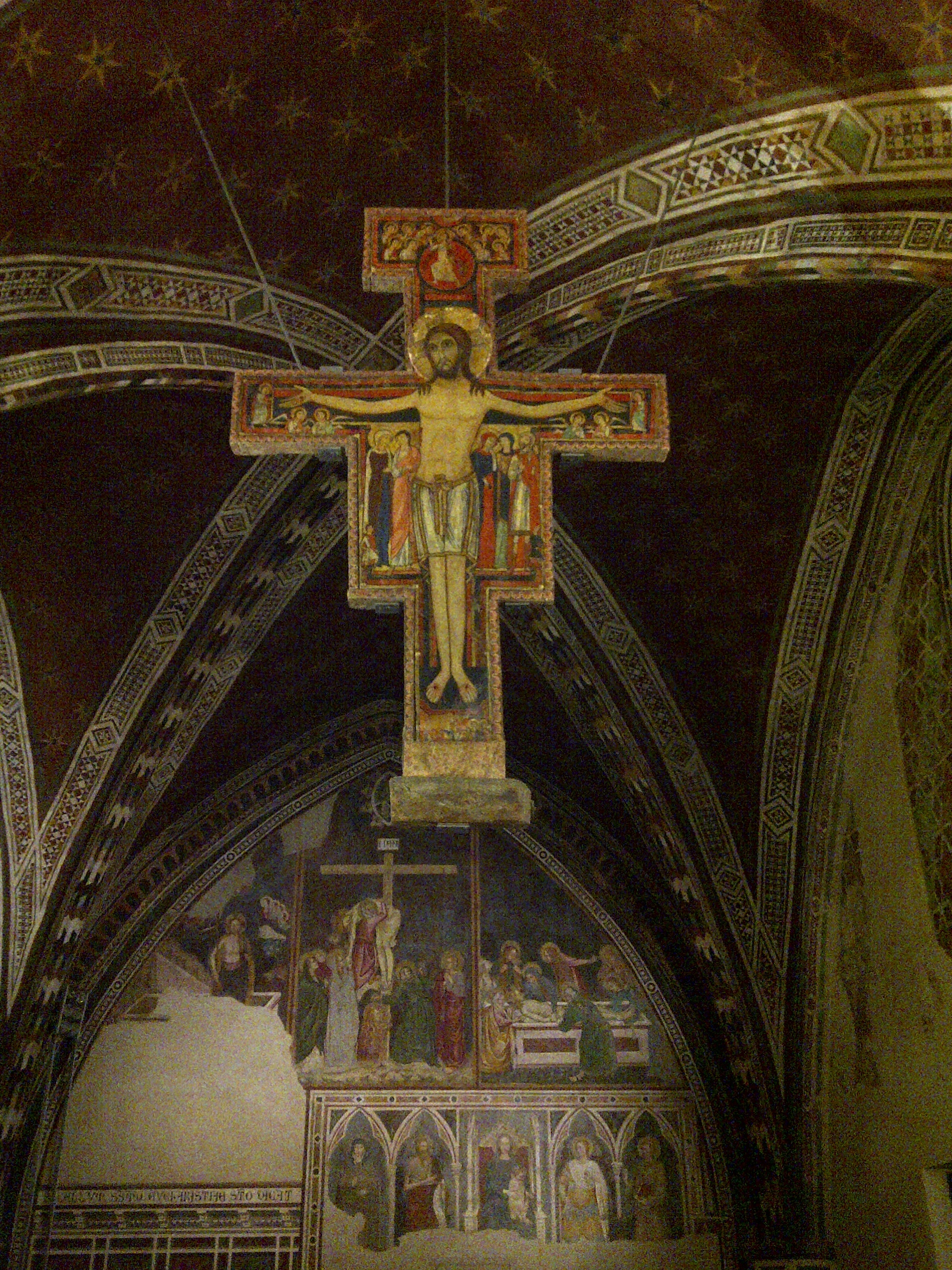     ‘Take Up Your Cross and Follow Me’This Week’s Ministry Team:Presider - The Rev. Stephen LaskeyPreacher – The Rev. Jonathan PinkneyMusic & Psalmist – Matthew MaPrayers of the People & Reader – John PalmerThe Gathering of the CommunityWords of Welcome  Gathering Hymn – Be Still for the Presence of the LordBe still, for the presence of the Lord, the Holy One, is here;Come bow before him now with reverence and fear:In Him no sin is found-we stand on holy ground.Be still for the presence of the Lord, the Holy One, is here.Be still, for the glory of the Lord is shining all around;He burns with holy fire, with splendour He is crowned:How awesome is the sight – our radiant King of light!Be still, for the glory of the Lord is shining all around.Be still, for the power of the Lord is moving in this placeHe comes to cleanse and heal, to minister his grace-no work too hard for Him, in faith receive from HimBe still, for the power of the Lord is moving in this placeCopyrights: 1986 Thankyou MusicPrinted under License CCLI 20316737The GreetingGrace, mercy and peace from God our Father and the Lord Jesus Christ be with you all.And also with you Act of Reconciliation  We come to God as one from whom no secrets are hidden,
to ask for his forgiveness and peace.Silence is keptMost merciful God,Father of our Lord Jesus Christ,
we confess that we have sinned in thought, word and deed.
We have not loved you with our whole heart.
We have not loved our neighbours as ourselves.
In your mercy forgive what we have been,
help us to amend what we are, and direct what we shall be;
that we may do justly, love mercy, 
and walk humbly with you, our God.  Amen.Almighty God have mercy upon you, pardon and deliver you from all your sins, confirm and strengthen you in all goodness, and keep you in eternal life; through Jesus Christ our Lord. AmenOpening ResponsoryGreat is the Lord and greatly to be praised;
There is no end of his greatness.
One generation shall praise your works to another
And shall declare your power.
All your works praise you, O Lord,
And your faithful servants bless you.
They make known the glory of your kingdom
And speak of your power.
My mouth shall speak the praise of the Lord;
Let all flesh bless his holy name for ever and ever.The JubilateBe joyful in the Lord, all you lands; *serve the Lord with gladnessand come before his presence with a song.Know this: The Lord himself is God; *he himself has made us, and we are his;we are his people and the sheep of his pasture.Enter his gates with thanksgiving;go into his courts with praise; *give thanks to him and call upon his name.For the Lord is good; his mercy is everlasting; *and his faithfulness endures from age to age.The Proclamation of the WordFirst Reading – Exodus 3:1-15Moses was keeping the flock of his father-in-law Jethro, the priest of Midian; he led his flock beyond the wilderness, and came to Horeb, the mountain of God. There the angel of the Lord appeared to him in a flame of fire out of a bush; he looked, and the bush was blazing, yet it was not consumed. Then Moses said, “I must turn aside and look at this great sight, and see why the bush is not burned up.” When the Lord saw that he had turned aside to see, God called to him out of the bush, “Moses, Moses!” And he said, “Here I am.” Then he said, “Come no closer! Remove the sandals from your feet, for the place on which you are standing is holy ground.” He said further, “I am the God of your father, the God of Abraham, the God of Isaac, and the God of Jacob.” And Moses hid his face, for he was afraid to look at God. Then the Lord said, “I have observed the misery of my people who are in Egypt; I have heard their cry on account of their taskmasters. Indeed, I know their sufferings, and I have come down to deliver them from the Egyptians, and to bring them up out of that land to a good and broad land, a land flowing with milk and honey, to the country of the Canaanites, the Hittites, the Amorites, the Perizzites, the Hivites, and the Jebusites. The cry of the Israelites has now come to me; I have also seen how the Egyptians oppress them. So come, I will send you to Pharaoh to bring my people, the Israelites, out of Egypt.” But Moses said to God, “Who am I that I should go to Pharaoh, and bring the Israelites out of Egypt?” He said, “I will be with you; and this shall be the sign for you that it is I who sent you: when you have brought the people out of Egypt, you shall worship God on this mountain.” But Moses said to God, “If I come to the Israelites and say to them, ‘The God of your ancestors has sent me to you,’ and they ask me, ‘What is his name?’ what shall I say to them?” God said to Moses, “I AM WHO I AM.” He said further, “Thus you shall say to the Israelites, ‘I AM has sent me to you.’” God also said to Moses, “Thus you shall say to the Israelites, ‘The Lord, the God of your ancestors, the God of Abraham, the God of Isaac, and the God of Jacob, has sent me to you’: This is my name forever, and this my title for all generations.”Listen to what the Spirit is saying to the ChurchThanks be to GodPsalm 105:1-6, 23-26, 45C1 Give thanks to the Lord and call upon the divine name; *make known the deeds of the Lord among the peoples.2 Sing to the Lord, sing praises, *and speak of all the marvellous works of the Lord. 3 Glory in the holy name; *let the hearts of those who seek the Lord rejoice..4 Search for the strength of the Lord; *continually seek the divine face.5 Remember the marvels the Lord has done, *the wonders and the judgements of the mouth of the Lord, 6 O offspring of Abraham the servant of God, *O children of Jacob the chosen of the Lord.23 Israel came into Egypt, *and Jacob became a sojourner in the land of Ham.24 The Lord made this people exceedingly fruitful; *making them stronger than their enemies;25 whose heart God turned, so that they hated this people, *and dealt unjustly with the servants of God.26 O Lord, you sent Moses your servant, *and Aaron whom you had chosen. Hallelujah!Glory to God, Source of all being, eternal Word and Holy Spirit: as it was in the beginning, is now and will be for ever. AmenSecond Reading – Romans 12:9-21Let love be genuine; hate what is evil, hold fast to what is good; love one another with mutual affection; outdo one another in showing honour. Do not lag in zeal, be ardent in spirit, serve the Lord. Rejoice in hope, be patient in suffering, persevere in prayer. Contribute to the needs of the saints; extend hospitality to strangers. Bless those who persecute you; bless and do not curse them. Rejoice with those who rejoice, weep with those who weep. Live in harmony with one another; do not be haughty, but associate with the lowly; do not claim to be wiser than you are. Do not repay anyone evil for evil, but take thought for what is noble in the sight of all. If it is possible, so far as it depends on you, live peaceably with all. Beloved, never avenge yourselves, but leave room for the wrath of God; for it is written, “Vengeance is mine, I will repay, says the Lord.” No, “if your enemies are hungry, feed them; if they are thirsty, give them something to drink; for by doing this you will heap burning coals on their heads.” Do not be overcome by evil, but overcome evil with good.Listen to what the Spirit is saying to the ChurchThanks be to GodGradual Hymn – God the CreatorGod the Creator, you in love made mewho once was nothing but now have grown.I bring the best of all my life offers;for you I share whatever I own.O Christ the Saviour, you in love called meWho once was no one, lost and alone.I pledge to go where ever you summon,Making your will and purpose my own.O God the Spirit, you in love move me,Who once was nowhere and felt unknown.I know my need of you for companion:All things can change when not on my own.And with the people summoned togetherTo be the church in which faith is sown.I make my promise to live for JesusAnd let the world know all are his own.Words & Music: Graham Maule, John L. BellCopyrights: 1989 WGRG, c/o Iona Community, Glasgow, ScotlandPrinted under License CCLI 20316737The Gospel –	Matthew 16:21-28The Lord be with you.And also with you.The Holy Gospel of our Lord Jesus Christ according to Matthew.Glory to you, Lord Jesus Christ. From that time on, Jesus began to show his disciples that he must go to Jerusalem and undergo great suffering at the hands of the elders and chief priests and scribes, and be killed, and on the third day be raised. And Peter took him aside and began to rebuke him, saying, “God forbid it, Lord! This must never happen to you.” But he turned and said to Peter, “Get behind me, Satan! You are a stumbling block to me; for you are setting your mind not on divine things but on human things.” Then Jesus told his disciples, “If any want to become my followers, let them deny themselves and take up their cross and follow me. For those who want to save their life will lose it, and those who lose their life for my sake will find it. For what will it profit them if they gain the whole world but forfeit their life? Or what will they give in return for their life? For the Son of Man is to come with his angels in the glory of his Father, and then he will repay everyone for what has been done. Truly I tell you, there are some standing here who will not taste death before they see the Son of Man coming in his kingdom.”The Gospel of Christ Praise to you, Lord Jesus ChristHomily – The Rev. Jonathan PinkneyA Statement of FaithHear, O Israel,the Lord our God, the Lord is one.Love the Lord your Godwith all your heart,with all your soul,with all your mind,and with all your strength.This is the first and the great commandment.The second is like it:Love your neighbour as yourself.There is no commandment greater than these. Hymn – Take Up Your CrossTake up your cross, the saviour said,If you would my disciple be;Deny yourself, the world forsake,And humbly follow after meTake up your cross; let not its weightFill your weak soul with vain alarm;His strength shall bear your spirit up,And brace your heart, and nerve your arm.Take up your cross, nor heed the shame,And let your foolish pride be still;Your Lord for you endured to dieupon a cross, on Calvary’s hill.Take up your cross, then, in his strength,And calmly every danger brave:‘twill guide you to a better home And lead to victory o’er the grave.Take up your cross and follow Christ,Nor think till death to lay it down;For only those who bear the crossMay hope to wear the glorious crown.Text: Charles William EverestCopyrights: Words & Music - Public DomainPrinted under License CCLI 20316737The Prayers of the PeopleThe Flowers on the Altar today are given by Joyce Sytko and family in memory of her son Phillip, and by Joe & Glenda Colquhoun Celebrating their wedding anniversary.In the Anglican Church of Canada, we pray for our Primate, Archbishop Linda Nicholls. We pray for Bishop Chris Harper, the clergy and people of the Diocese of SaskatoonIn the Anglican Communion, we pray for the Church of South India, The Most Revd Dharmaraj Rasalam - Moderator of CSI & Bishop of South KeralaIn our Diocesan cycle of prayer: We pray for and our Metropolitan, Archbishop Melissa Skelton. We also pray for the Vocational Deacons and the Archdeacon for Deacons – The Venerable Bruce Morris as well as the Director of Diaconal Formation – The Rev. Sharon Salomons    We pray for all our parishes, the clergy, the people, and their ministries.  We pray for our companion Diocese of Northern Philippines and its bishop, Brent Alawas. We remember our twinned parish of Holy Apostles, Abatan, the parish priest Joey Napat-a as well as the people and ministries of the parish.In our Parish Cycle: we pray for Caroline Fennings; Joan Fletcher; Kelly and Les Foulds & family .  We pray for their well-being, work, ministry, and their families here & away.The Collect	Author and Giver of all good things, graft in our hearts the love of your name,increase in us true religion,nourish us in all goodness,and of your great mercy keep us in the same;through Jesus Christ our Lord,who lives and reigns with you and the Holy Spirit,one God, now and for ever.  Amen.The Lord’s PrayerRejoicing in God’s new creation, let us pray as our Redeemer has taught us.Our Father in heaven, hallowed be your name,your kingdom come, your will be done, on earth as in heaven.Give us today our daily bread.Forgive us our sins as we forgive those who sin against us.Save us from the time of trial and deliver us from evil.For the kingdom, the power, and the glory are yoursnow and for ever.  Amen.The DoxologyGlory to God,Whose power working in us can do infinitely more than we can ask or imagine.  Glory to God from generation to generation in the Church and in Christ Jesus for ever and ever.  Amen.The BlessingThe peace of God which passes all understanding keep your hearts and minds in the knowledge and love of God, and of Jesus Christ our Lord: And the blessing of God almighty,The Father, The Son, and the Holy Spirit be amongst you and remain with you always.  AmenSending Hymn – Lift High the CrossLift high the cross, the love of Christ proclaim‘till all the world adore his sacred name!Come, Christian people, sing your praises, shout!If we are silent even stones cry out.		ChorusJesus, you wept to see our human strife: teach us compassion, for each human life.  ChorusPeace was your plea, and peace your loving theme:Let peace be our passport, peace a living dream.  ChorusGreat is the cost of walking on this road,To follow and suffer with the Son of God.  ChorusWorlds to be born and children yet to be,Come, take up this song into eternity.  ChorusText: Refrain-George William Kitchin; Stanzas Shirley Erena Murray;Music: Sydney Hugo NicholsonCopyrights1974, 1992 Hope Publishing CompanyPrinted under License CCLI 20316737Dismissal Go in peace to love and serve the Lord. Alleluia!Thanks be to God. Alleluia!